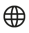 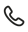 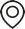 Výzva na účasť na prípravných trhových konzultáciách pre účel implementácie a poskytovania prevádzky pre Open Data úložisko web NBS(podľa § 25 zákona č. 343/2015 Z. z. o verejnom obstarávaní a o zmene a doplnení niektorých zákonov v znení neskorších predpisov, ďalej len „zákon o verejnom obstarávaní“)Identifikácia verejného obstarávateľa Názov:			Národná banka SlovenskaSídlo:			I. Karvaša 1, 813 25 Bratislava, Slovenská republikaIČO:			30844789Internetová adresa (URL):			www.nbs.skKontaktná osoba: 			Ing. Alexandra Dodek Gogová 	Kontaktná adresa:			I. Karvaša 1, 813 25 Bratislava, Slovenská republika	Telefón:			+421 2 5787 2209	E-mail:			alexandra.gogova@nbs.sk(ďalej len „verejný obstarávateľ“)Národná banka Slovenska ako verejný obstarávateľ podľa ust. § 7 ods.1 písm. d) zákona o verejnom obstarávaní týmto informuje hospodárske subjekty o plánovanom postupe verejného obstarávania,  o  uskutočnení odborných konzultácií s cieľom získania informácií pre stanovenie nediskriminačného opisu predmetu verejného obstarávania a zároveň vyzýva hospodárske subjekty na účasť na prípravných trhových konzultáciách (ďalej len „PTK“) zverejnených 7.6.2024 na webovom sídle  Národnej banky Slovenska, pričom budú realizované písomnou komunikáciou prostredníctvom elektronickej pošty s kontaktnou osobou verejného obstarávateľa. Účel PTKNárodná banka Slovenska plánuje verejné obstarávanie zákazky, ako verejnú súťaž nadlimitnej zákazky, na dodanie implementácie centralizovanej platformy pre verejné dáta, tzv. Open Data (dátový katalóg, dátové úložisko a prezentačná vrstva). Účelom PTK je predstavenie nového projektu z technologickej a funkčnej roviny a získanie odpovedí na otázky uvedené v prílohe tejto výzvy (ďalej len „otázky“). Národná banka Slovenska realizuje PTK za účelom získania informácií týkajúcich sa najmä optimalizácie požiadaviek predmetu zákazky, doby realizácie predmetu zákazky a stanovenia aktuálnej predpokladanej hodnoty zákazky.Spôsob komunikáciePísomná komunikácia prostredníctvom kontaktného e-mailu verejného obstarávateľa.Požiadavky a informácie pre účastníkov PTK1. Rozhodnutie zúčastniť sa na PTK musí byť slobodné a vážne.2. Zúčastnená osoba na PTK sa preukáže poverením od osoby oprávnenej konať za účastníka.3. Samotných PTK sa budú môcť zúčastniť len účastník a/alebo ich zástupcovia, ktorí sú si vedomí zákonnej úpravy PTK, dôsledkov vyplývajúcich z ich účasti na PTK a súhlasia s nimi (§ 25 a § 40 ods. 7 zákona o verejnom obstarávaní).4. Verejný obstarávateľ na svojom webovom sídle  zverejní všetky informácie a dokumenty potrebné na oboznámenie sa s danou problematikou, ako aj informáciu o lehote na odpovede na otázky v rámci PTK. Informácie zverejní na webovom sídle NBS na adrese https://www.nbs.sk/sk/verejne-obstaravanie/ptk.Požiadavky kladené na účastníkov, ktorí sa chcú zúčastniť PTKVerejný obstarávateľ sa s ohľadom na vedomosti a skúsenosti relevantných hospodárskych subjektov, ktoré sa chcú zúčastniť prípravných trhových konzultácií rozhodol zverejniť nasledujúce požiadavky:rozhodnutie zúčastniť sa musí byť slobodné a vážnesamotných PTK sa budú môcť zúčastniť len účastník a/alebo ich zástupcovia, ktorí sú si vedomí zákonnej úpravy PTK, dôsledkov vyplývajúcich z ich účasti na PTK a súhlasia s nimi (§ 25 a § 40 ods. 7 zákona o verejnom obstarávaní)zúčastnená osoba na PTK sa preukáže poverením od osoby oprávnenej konať za účastníka v elektronickej podobe.Lehota zaslania odpovedíÚčastníci PTK zašlú svoje odpovede na otázky do 21.6.2024 do 10:00 hod. Poskytnuté dokumentyBližšie informácie o predmete PTK sa nachádzajú v samostatných prílohách tejto výzvy.V rámci PTK predkladá Národná banka Slovenska účastníkom súbor dokumentov, informácií a požiadaviek, ktoré by mali v tejto podobe slúžiť ako podklad pre prípravu opisu predmetu zákazky  v súťažných podkladoch vo verejnom obstarávaní. Zároveň je snahou poskytnúť do verejnej súťaže taký rozsah informácii a dokumentov a požadovať takú kvalitu, ktoré pomôžu uchádzačom predložiť čo najlepšiu ponuku pre pokrytie požadovaných služieb. Ďalšie informácieVerejný obstarávateľ pripúšťa, že v prípade, ak sa to zo získaných informácií v procese prípravných trhových konzultácií bude javiť ako účelné, budú prípravné trhové konzultácie pokračovať aj ďalším kolom či kolami, prípadne ďalšou priamou komunikáciou s účastníkmi, ktorí vznesú pripomienky.Verejný obstarávateľ týmto vyhlasuje, že v spojitosti s PTK prijme primerané opatrenia v takom rozsahu, aby nedošlo k narušeniu hospodárskej súťaže.Verejný obstarávateľ zverejnil dokumenty a bližšie informácie k PTK, ktoré sú voľne prístupné na webovom sídle NBS na adrese https://www.nbs.sk/sk/verejne-obstaravanie/ptk.Verejný obstarávateľ záverom vyjadruje svoje presvedčenie, že záujemcovia o budúcu realizáciu zákazky, prejavia záujem o účasť v týchto prípravných trhových konzultáciách, čím prispejú 
k stanoveniu určitých, nediskriminačných a primeraných súťažných podmienok v budúcom verejnom obstarávaní, ktoré zabezpečia účasť širokého okruhu uchádzačov v budúcom verejnom obstarávaní, ako aj efektívne a hospodárne vynaloženie finančných prostriedkov verejného obstarávateľa na predmet zákazky.Príloha č. 1 – PTK_OPZ_OpenDataPríloha č. 2 – PTK_Otázky_OpenDataPríloha č. 3 – štúdia uskutočniteľnostiPríloha č. 4 – podmienky účasti a kritériáV Bratislave, dňa 6.6.2024